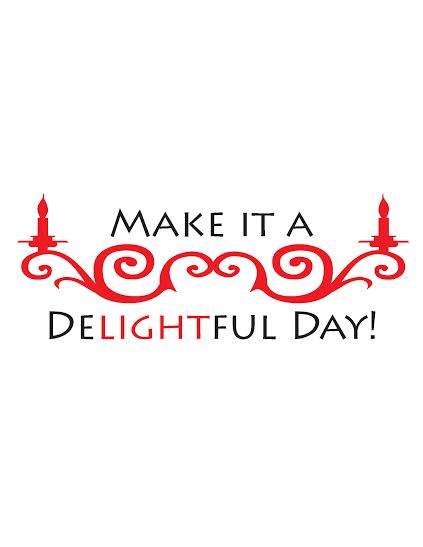 Journey2YourBIGDay! Package


This wedding planning package is for the engaged couple whose hectic lifestyles, demanding schedules or out-of-town status are such that they don't have the hours available to plan all the intricate details needed for a spectacular wedding event.  I will partner with you to fulfill your vision for your day…it’s a journey that will culminate with a delightful outcome of your wedding event.

Package Includes:

· Assistance with locating venues for wedding related activities

· Vendor recommendations and referrals

· Budget construction, implementation and management throughout the planning journey

· Scheduling appointments and meetings with referred and/or contracted vendors

· Service Agreement and/or Contract review and negotiation with vendors

· Attendance at planning meetings with contracted vendors

· Follow up with vendors/service providers 

· Attendance and participation at Menu Tasting 

· Attendance at Initial/Final Sessions with selected Caterer, Ceremony/Reception Site Managers

· Transportation logistics and management for  your wedding event

· Recommendations for Ceremony and Reception Music/Entertainment

· Attendance and participation at meeting(s) with selected Florist

· Assistance with obtaining lodging for Out-Of-Town Wedding Guests

· Assistance and Advice with Wedding Stationery selection and wording

· Two (2) "Wedding Information" Letter for Attendants 

· Restroom Amenity Baskets for Wedding Reception venue

· Rehearsal Luncheon/Dinner Development with One (1) Hour Of Onsite Management 

· Up To Seven (7) Planning Meetings (in person or via teleconference)

· Ongoing Wedding Etiquette Consultation 

· Unlimited Phone Calls (within normal business hours)

· E-mail Access to Consultant

· Confirmation of all vendor services 1-2 week(s) prior to your wedding

· Rehearsal Direction (1 hour)

· The "Late Night Goodies” basket - A selection of snacks and beverages for your wedding night 

· Comprehensive Wedding Day Management (includes supervision of ceremony & reception)

Notes:

In addition to your onsite wedding director, an appropriately trained coordination staff will be present to ensure the efficient management of your event.

*Your final planning and management fee will be dependent on individual factors such as event complexity, size of wedding party, number of guests, location and the duration of planning time available from contract signing to actual event.